Black Bean TacosPrep time: 5 minutes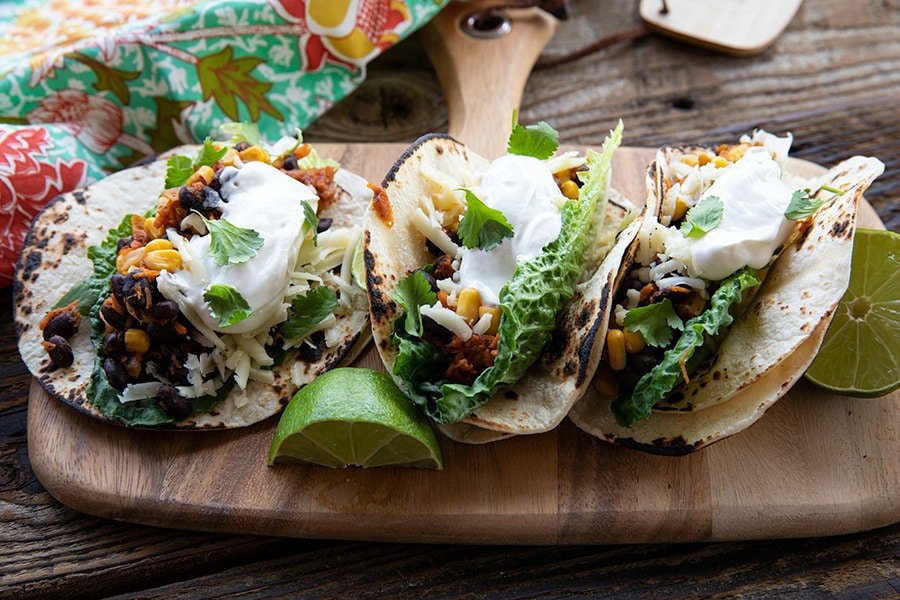 Cook time: 5 minutesServings: 4Serving size: 2 tacosIngredients:1 can of black beans, rinsed and drained1 cup of corn, rinsed and drained 1-2 tablespoons of olive oil or canola oil8 8-inch tortillas (flour or corn), warmed Cheese, to serveSour cream, to serve Salsa and guacamole, to serveOptional Ingredients (not typically offered at cougar pantry, but may help enhance flavor): 1-2 teaspoons of chili powderLime, lettuce, and cilantro, to serve Directions:Place oil in a saucepan and bring to a medium heat. Add black beans and corn, and reduce to a low heat. Cook for about 5 minutes while stirring. Divide bean and corn mixture evenly amongst the tortillas. Serve with your favorite taco toppings!These black bean tacos are perfect for a quick lunch or dinner! Corn contains B vitamins, which helps maintain good energy levels, eye health, nerve function, hormone production, cardiovascular health, and muscle tone. Black beans are both a protein and carbohydrate, and they contain many vitamins and minerals that are important for our health. Black beans have been shown to help strengthen bones, protect the heart, improve digestion, lower blood pressure, and improve blood sugar levels. If you don’t have tortilla’s, you may substitute them with rice and make a burrito bowl instead!Recipe adapted from: https://www.foodiewithfamily.com/black-bean-and-corn-tacos-10-minute-meal/ 